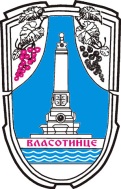 РепубликаСрбијаОПШТИНА ВЛАСОТИНЦЕСКУПШТИНА ОПШТИНЕ01 бр.06-75-16/202021.09.2020.годинеВ Л А С О Т И Н Ц Е        На основу члана 18. и 19. Закона о јавним службама („Сл.гласник РС“, број 42/91 и 71/94, 79/05-12, 83/14-22), чл.32. ст. 1.тачке 9.Закона о локалној самоуправи („Сл. гласник РС“ број 129/07, 83/14-др.закон, 101/16-други закон и 47/18) и чл. 40.ст.1 тачка 13.Статута општине Власотинце („Сл.гласник града Лесковца“, број 6/19), Скупштина општине Власотинце на седници одржаној 21.09.2020.године, донела је Р Е Ш Е Њ ЕО ИМЕНОВАЊУ ВРШИОЦА ДУЖНОСТИ ДИРЕКТОРА СПОРТСКО РЕКРЕАТИВНОГ ЦЕНТРА „ВЛАСИНА“, ВЛАСОТИНЦЕ I                  Игор Јовић, професор физичке културе из Орашја,                                                                                                     именује се за вршиоца дужности директора Спортско рекреативног центра „Власина“ Власотинце,  до именовања директора по спроведеном јавном конкурсу, а најдуже 6 месеци.II             Вршилац дужности директора има сва права, обавезе и овлашћења директора.III       Ово решење ступа на снагу даном доношења, а објавиће се у „Службеном гласнику града Лесковца“ и на интернет страници општине Власотинце.                                                              IV            Ово решење је коначно.Против овог решења може се покренути спор пред Управним судом у Београду у року од 30 дана од дана пријема решења. СКУПШТИНА ОПШТИНЕ ВЛАСОТИНЦЕ,  дана 21.09.2020.године, 01 број 06-75-16/2020.                                                                                            ПРЕДСЕДНИК СКУПШТИНЕ					                             Милан Јовић,с.р.                                                         Тачност преписа оверава                                                                                               СЕКРЕТАР СКУПШТИНЕ                                                                                                   Ивана Станојевић